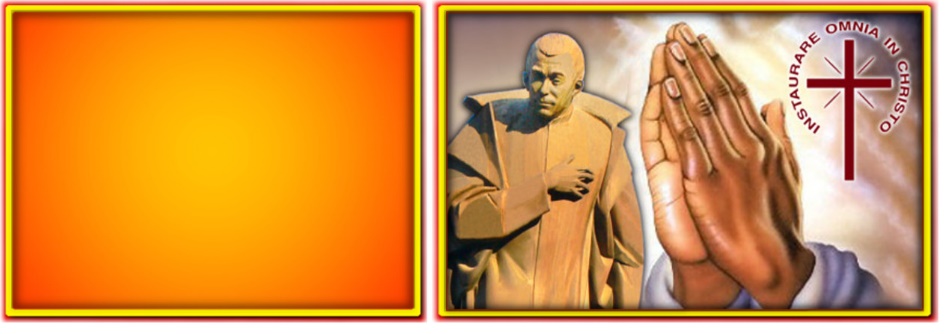 ITALIANOPer intercessione di San Luigi Orione, le popolazioni del Mozambico, tanto colpite dalle calamità naturali, sappiano vivere questo momento di sofferenza alla luce del mistero pasquale, sicure dell’amore di Dio e della nostra solidarietà fraterna. ESPAÑOLPor intercesión de San Luis Orione, las poblaciones de Mozambique, tan golpeadas por las calamidades naturales, sepan vivir este momento de sufrimiento, a la luz del misterio pascual, confiando en el amor de Dios y en nuestra fraterna solidaridad.FRANÇAISQue par l'intercession de Saint Louis Orione, les populations du Mozambique durement frappées par les calamités naturelles, sachent vivre ce moment de souffrance à la lumière du mystère pascal, confiant en l'amour de Dieu et en notre solidarité fraternelle.POLSKINiech przez wstawiennictwo świętego Alojzego Orione ludność Mozambiku, dotknięta przez klęski żywiołowe, potrafi przeżyć to doświadczenie cierpienia w świetle tajemnicy paschalnej, pewna Bożej miłości i naszej braterskiej solidarności.PORTUGUÊSPela intercessão de São Luís Orione, o povo de Moçambique, atingido tão fortemente por calamidades naturais, saiba viver este momento de sofrimento à luz do mistério pascal, seguro do amor de Deus e da nossa solidariedade fraterna. ENGLISHThrough the intercession of Saint Louis Orione may the people of Mozambique hit by natural calamities live these moments of distress as experience of the paschal mystery, supported by the love of God and human solidarity.02 a San Miguel – Bs. As. (ARG): Incontro dei Consigli FDP-PSMC-ISO-MLO in preparazione del Centenario dell’arrivo di Don Orione in Argentina.03 a Buenos Aires (ARG): Incontro del Consiglio Provinciale con il Consiglio Generale.02-03 a Antsofinondry (MAD): Incontro e ritiro di tutti i confratelli della Delegazione.03-05 a Montebello della Battaglia - PV (ITA): Percorso di formazione per i dipendenti “Segui la Stella”.05-06 a Santiago (CIL): Assemblea Provinciale di Verifica.06-07 a Malbork (POL): Laboratori di musica liturgica.09-10 a Barro Preto (BRN): Riunione dei Direttori, Parroci e incaricati d’opera.22-29 a Bonoua (AFR): Riunione del Segretariato per la Pastorale giovanile-vocazionale.23-26 a Madrid (SPA): Assemblea Provinciale di Verifica23-25 a Zduńska Wola (POL): Assemblea Provinciale di Verifica.23-27 a Anatihazo (MAD): Incontro dei tirocinanti.23-25 a Anyama (AFR): Incontro del Segretariato per la Formazione.26 a San Paolo (BRN): Riunione del GSO/SECOM.26-28 a Ouagadougou (AFR): Incontro dei tirocinanti del Burkina Faso e del Togo.27 à a Zduńska Wola (POL): Meeting dei ministranti orionini e concorso liturgico.27 a Foggia (ITA): Tradizionali celebrazioni per il 1018 anniversario dell’Apparizione della Madonna.28 a Nairobi (DMI): Professione perpetua del chierico Harrison Ngigi MUTURI29/04-1°/05 a Milano (ITA): Laboratorio del MGO30 In tutte la Case (AFR): Festa patronale della Provincia “Notre Dame d’Afrique”29/04-3/05 a Roma (DMI): Assemblea di Verifica della Delegazione.Religiosi: Sac. Arturo BISI, Italia (+03/03/2019) Religiose: Suor Maria Enriqueta(Catalina Estela UÑATE BENITEZ) (+23/03/2019)Parenti: Sig. Lorenzo MARAGNO, (+27/02/2019) Fratello del Sac. Francesco MARAGNO (Italia) Sig.ra Remigia BIONDI (+ 27/02/2019) Mamma del Sac. Pasqualino MARIN (Italia), premorto  Sig.ra Silvana LIBRALESSO (+7/03/2019) Sorella del Sac. Franco LIBRALESSO (Italia).  Sig.ra Benigna PODDA (+15/03/2019) Mamma del Sac. Franco ANNIS (Italia).  Sig.ra Inés Luisa PEIRANO de PENZOTTA (+28/03/2019) Mamma del Sac. David PENZOTTI (Argentina).Benefattori: Sig. Giuseppe TONOLI, Italia (+03/03/2019)    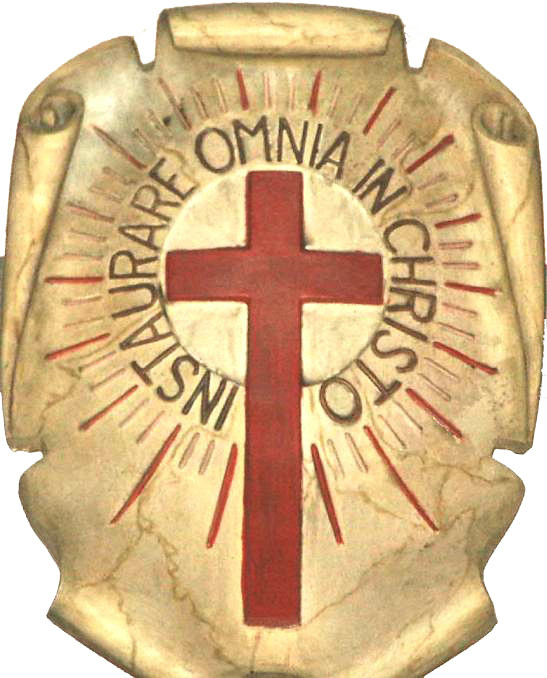 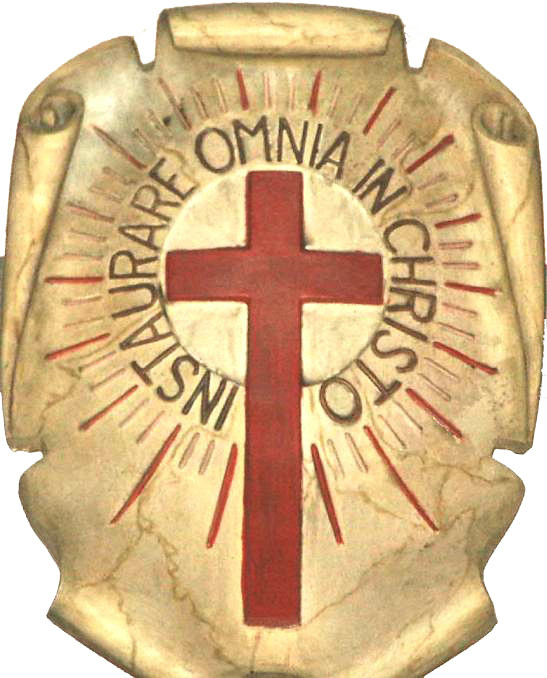 